Об утверждении Положения о комиссии по установлению пенсии за выслугу лет муниципальным служащим органов местного самоуправления Шумерлинского муниципального округаВ соответствии с Законом Чувашской Республики от 05.10.2007 № 62 «О муниципальной службе в Чувашской Республике», решением Собрания депутатов Шумерлинского муниципального округа от 03.11.2022  № 18/6 «Об утверждении Положения о порядке назначения и выплаты пенсии за выслугу лет (ежемесячной доплаты к пенсии) муниципальным служащим Шумерлинского муниципального округа Чувашской  Республики»администрация Шумерлинского муниципального округа п о с т а н о в л я е т:1. Утвердить Положение о комиссии по установлению пенсии за выслугу лет муниципальным служащим органов местного самоуправления Шумерлинского муниципального округа.2. Настоящее постановление вступает в силу после его официального опубликования в периодическом печатном издании «Вестник Шумерлинского муниципального округа», подлежит размещению на официальном сайте Шумерлинского муниципального округа в информационно-телекоммуникационной сети «Интернет».Глава Шумерлинского муниципального округаЧувашской Республики                                                                                            Л.Г. РафиновПриложение к постановлению администрации Шумерлинского муниципального округаот   13.12.2022 № 1042Положение о комиссии по установлению пенсии за выслугу лет муниципальным служащим органов местного самоуправления Шумерлинского муниципального округа1.1. Настоящее Положение устанавливает задачи, полномочия, порядок образования и деятельности Комиссии по установлению пенсии за выслугу лет муниципальным служащим органов местного самоуправления Шумерлинского муниципального округа (далее - Комиссия). 1.2. Комиссия является постоянно действующим органом при администрации Шумерлинского муниципального округа и подконтрольна органам местного самоуправления Шумерлинского муниципального округа. 1.3. Комиссия в своей работе руководствуется Конституцией Российской Федерации, Федеральным законом от 02.03.2007 № 25-ФЗ "О муниципальной службе в Российской Федерации", Законом Чувашской Республики от 05.10.2007 № 62 "О муниципальной службе в Чувашской Республике", Законом Чувашской Республики от 30.05.2003 № 16 "Об условиях предоставления права на пенсию за выслугу лет государственным гражданским служащим Чувашской Республики", решением Собрания депутатов Шумерлинского муниципального округа от 03.11.2022  № 18/6 «Об утверждении Положения о порядке назначения и выплаты пенсии за выслугу лет, ежемесячной доплаты к пенсии муниципальным служащим Шумерлинского муниципального округа Чувашской  Республики»1.4. Задачами Комиссии являются: а) правильное и своевременное принятие решения о назначении, перерасчете размера, выплаты и организации доставки пенсии за выслугу лет, ежемесячной доплаты к пенсии лицам, замещавшим должности муниципальной службы, предусмотренные Реестром должностей муниципальной службы Шумерлинского муниципального округа, также лица, замещавшие на постоянной основе муниципальные должности в органах местного самоуправления Шумерлинского муниципального округа, Шумерлинского района, Чувашской ССР, Чувашской Республики, на основе всестороннего, полного и объективного рассмотрения документов, представленных на рассмотрение Комиссии; б) определение стажа государственной (муниципальной) службы, учитываемого при назначении пенсии за выслугу лет, ежемесячной доплаты к пенсии; в) иные задачи, вытекающие из деятельности Комиссии. 1.5. Комиссия создается и ее состав утверждается распоряжением администрации Шумерлинского муниципального округа. 1.6. Комиссия состоит из председателя, заместителя председателя, секретаря и членов Комиссии. 2. Полномочия Комиссии 2.1. В целях выполнения возложенных на нее задач Комиссия: 2.1.1. Рассматривает направленные в установленном порядке представления органов местного самоуправления Шумерлинского муниципального округа, должностных лиц, а также личные заявления граждан, ранее замещавших должности муниципальной службы, предусмотренные Реестром должностей муниципальной службы Шумерлинского муниципального округа, также лиц, замещавших на постоянной основе муниципальные должности в органах местного самоуправления Шумерлинского муниципального округа, Шумерлинского района, Чувашской ССР, Чувашской Республики, и принимает решение: а) об установлении стажа государственной или муниципальной службы, учитываемого для назначения пенсии за выслугу лет, ежемесячной доплаты к пенсии; б) о назначении пенсии за выслугу лет, ежемесячной доплаты к пенсии лицам, замещавшим должности муниципальной службы, предусмотренные Реестром должностей муниципальной службы Шумерлинского муниципального округа, также лицам, замещавшим на постоянной основе муниципальные должности в органах местного самоуправления Шумерлинского муниципального округа, Шумерлинского района, Чувашской ССР, Чувашской Республики; в) о приостановлении выплаты пенсии за выслугу лет, ежемесячной доплаты к пенсии; г) о возобновлении выплаты пенсии за выслугу лет, ежемесячной доплаты к пенсии; д) о перерасчете пенсии за выслугу лет ежемесячной доплаты к пенсии в случае изменения выслуги лет, дающей право на пенсию, либо среднемесячного заработка, учитываемого при назначении пенсии; е) об индексации пенсии за выслугу лет, ежемесячной доплаты к пенсии при увеличении (индексации) размеров окладов по должностям муниципальной службы; ж) об отказе в назначении пенсии за выслугу лет, ежемесячной доплаты к пенсии; з) о взыскании сумм пенсии за выслугу лет, ежемесячной доплаты к пенсии, излишне выплаченных пенсионеру в связи с нарушением им обязанности извещать орган местного самоуправления Шумерлинского муниципального округа о наступлении обстоятельств, влекущих за собой изменение размера пенсии за выслугу лет, ежемесячной доплаты к пенсии  или прекращение ее выплаты; и) иные решения. 2.1.2. Принимает решение по каждому рассмотренному представлению или личному заявлению. При назначении пенсии за выслугу лет, ежемесячной доплаты к пенсии  в решении указывается лицо, которому назначена пенсия за выслугу лет, ежемесячная доплата к пенсии, срок, с которого назначена пенсия, ежемесячная доплата к пенсии, размер пенсии за выслугу лет, ежемесячной доплаты к пенсии и выслуга лет. В случае отказа в назначении пенсии за выслугу лет, ежемесячной доплаты к пенсии Комиссия выносит решение с указанием причины отказа. 2.1.3. Принимает решение об удержании излишне выплаченных сумм пенсии за выслугу лет в порядке, предусмотренном для удержаний из пенсии, назначаемой в соответствии с Федеральным законом 17.12.2001 № 173-ФЗ "О трудовых пенсиях в Российской Федерации". 2.1.4. Устанавливает соответствие ранее замещаемых должностей в органах государственной власти и органах местного самоуправления должностям, предусмотренным перечнем государственных должностей и реестром должностей государственной гражданской службы, перечнем муниципальных должностей и реестром должностей муниципальной службы, действующими на день обращения за пенсией за выслугу лет (перерасчетом, индексацией). 2.2. Комиссия имеет право: а) запрашивать документы, подтверждающие право на пенсию за выслугу лет, ежемесячной доплаты к пенсии; б) проверять обоснованность выдачи документов, представленных для подтверждения права на пенсию за выслугу лет, ежемесячной доплаты к пенсии; в) поручать органу местного самоуправления Шумерлинского муниципального округа проводить проверку обоснованности выдачи документов, необходимых для назначения пенсии за выслугу лет, ежемесячной доплаты к пенсии; г) обращаться в необходимых случаях за консультацией к лицам, обладающим специальными знаниями. 2.3. Решение Комиссии может быть обжаловано в судебном порядке. 3. Организация и обеспечение деятельности Комиссии 3.1. Заседания Комиссии проводятся по мере необходимости в порядке и в сроки, установленные Положением о порядке назначения и выплаты пенсии за выслугу лет, ежемесячной доплаты к пенсии муниципальным служащим Шумерлинского муниципального округа Чувашской  Республики, утвержденным решением Шумерлинского муниципального округа Чувашской  Республики от 03.11.2022  № 18/6. 3.2. Заседание Комиссии правомочно, если на нем присутствует не менее двух третей ее членов. 3.3. Все члены Комиссии пользуются равными правами в решении всех вопросов, рассматриваемых на заседании Комиссии. 3.4. Решение Комиссии принимается открытым голосованием простым большинством голосов присутствующих на заседании членов Комиссии. При равенстве голосов решающим является голос председательствующего на заседании Комиссии. 3.5. В случае отсутствия председателя Комиссии его обязанности исполняет заместитель председателя Комиссии. 3.6. На заседаниях Комиссии вправе присутствовать представители органов местного самоуправления Шумерлинского муниципального округа, заявитель, который ходатайствует о назначении пенсии за выслугу лет, ежемесячной доплаты к пенсии, а также иные лица по усмотрению председателя Комиссии. 3.7. Решение Комиссии оформляется протоколом, который подписывается председательствующим на заседании Комиссии и секретарем. 3.8. При возникновении прямой или косвенной личной заинтересованности члена Комиссии, которая может привести к конфликту интересов при рассмотрении вопроса, включенного в повестку для Комиссии, член Комиссии обязан до начала заседания заявить об этом. В таком случае соответствующий член Комиссии не принимает участие в рассмотрении указанного вопроса.ЧĂВАШ  РЕСПУБЛИКИ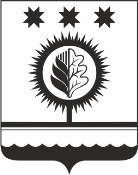 ЧУВАШСКАЯ РЕСПУБЛИКАÇĚМĚРЛЕ МУНИЦИПАЛЛĂОКРУГĔН АДМИНИСТРАЦИЙĚЙЫШĂНУ13.12.2022  1042 № Çěмěрле хулиАДМИНИСТРАЦИЯШУМЕРЛИНСКОГО МУНИЦИПАЛЬНОГО ОКРУГА ПОСТАНОВЛЕНИЕ13.12.2022 № 1042    г. Шумерля